представители) информируют об этом выборе орган местного самоуправления муниципального района или городского округа, на территории которых они проживают.2.1.6. Уважение человеческого достоинства, защиту от всех форм физического и психического насилия, оскорбления личности, охрану жизни и здоровья.2.1.7. Свободу совести, информации, свободное выражение собственных взглядов и убеждений.2.1.8. Развитие творческих способностей и интересов, включая участие в конкурсах, олимпиадах, выставках, смотрах, физкультурных мероприятиях, спортивных мероприятиях, в том числе в официальных спортивных соревнованиях, и других массовых мероприятиях.2.1.9. Поощрение за успехи в учебной, физкультурной, спортивной, общественной, научной, научно-технической, творческой, экспериментальной и инновационной деятельности.2.1.10. Бесплатное пользование необходимыми учебными пособиями, средствами обучения и воспитания, предусмотренными реализуемыми в детском саду образовательными программами, библиотечно-информационными ресурсами.2.1.11. Пользование в порядке, установленном локальными нормативными актами детского сада, лечебно-оздоровительной инфраструктурой, объектами культуры и объектами спорта.2.1.12. Иными академическими правами, предусмотренными законодательством Российской Федерации и локальными нормативными актами детского сада.3. Правила посещения детского сада3.1. Режим работы детского сада и длительность пребывания в группе определяются действующим законодательством и локальными нормативными актами детского сада.3.2. Основу образовательной деятельности в детском саду составляет установленный распорядок сна и бодрствования, приемов пищи, гигиенических и оздоровительных процедур, режима занятий, прогулок. Родители (законные представители) обучающихся обязаны соблюдать установленный в детском саду распорядок и режим занятий.3.3. Приводят в детский сад и забирают из детского сада обучающихся родители (законные представители) либо уполномоченные ими лица. Сведения об уполномоченных лицах предоставляются родителями (законными представителями) обучающихся заведующему детским садом заблаговременно в форме и порядке, предусмотренными локальным нормативным актом детского сада.В случаях, когда один из родителей (законных представителей) обучающегося лишен родительских прав или ограничен в родительских правах в установленном законом порядке, родитель (законный представитель), не лишенный родительских прав и не ограниченный в правах, обязан письменно проинформировать заведующего детским садом об указанных ограничениях, а также поставить об этом в известность воспитателей группы и уполномоченного работника, осуществляющего утренний прием детей.3.4. Работники детского сада обязаны удостовериться в личности лица, который приводит и забирает ребенка из детского сада.3.5. В случаях, когда обучающегося в детский сад привел человек, не являющийся его родителем (законным представителем) или уполномоченным им лицом, воспитатель группы или уполномоченный работник детского сада, осуществляющий прием детей, обязан связаться с родителями (законными представителями) для выяснения сложившейся ситуации. При повторении указанной ситуации либо в случаях, когда возникает подозрение о нарушении прав и законных интересов обучающегося, возможных негативных последствиях для его жизни и здоровья, воспитатель группы или уполномоченный работник детского сада, осуществляющий прием детей, обязан уведомить о сложившейся ситуации заведующего детским садом.Заведующий детским садом в случаях обоснованных подозрений о нарушении прав и законных интересов обучающегося, возможных негативных последствиях для его жизни и здоровья уведомляет о семье и сложившейся ситуации уполномоченные органы и организации, осуществляющие надзор за соблюдением прав несовершеннолетних.3.6. В случаях, когда забирать обучающегося из детского сада пришел человек, не являющийся родителем (законным представителем) или уполномоченным им лицом, воспитатель детского сада обязан незамедлительно связаться с родителями (законными представителями) обучающегося для выяснения личности человека, пришедшего за ребенком, и причин возникновения сложившейся ситуации. В исключительном случае при условии, что ребенок знаком с человеком, который пришел его забирать, после получения письменного подтверждения со стороны родителя (законного представителя), в том числе посредством сообщения в мессенджере, сведений о лице, забирающем обучающегося, при удостоверении его личности воспитатель вправе отдать обучающегося  при наличии письменного заявления данного лица, с обоснованием причины, по которой он забирает обучающегося  без заблаговременного извещения заведующего детским садом, в форме и порядке, предусмотренных локальным нормативным актом детского сада.К исключительным случаям в целях настоящего пункта относятся чрезвычайные и непредотвратимые при данных условиях обстоятельства, не зависящие от родителей (законных представителей) обучающегося  или уполномоченного ими лица:транспортный коллапс либо иная невозможность добраться до детского сада;состояние здоровья одного или обоих родителей (законных представителей) илиуполномоченного лица, требующее срочного медицинского вмешательства;иной непредвиденный в обычной жизни случай.3.8. Прием детей в детский сад осуществляется в рабочие дни детского сада:с 08.00 до 17.00 в группы полного дня (9-часового пребывания);Прием детей может осуществляться позже, но не позднее обеденного времени, при условии заблаговременного извещения воспитателя группы или уполномоченного работника детского сада, осуществляющего утренний прием детей.3.9. Родители (законные представители) или уполномоченные ими лица обязаны забрать обучающихся из детского сада:до 17.00 из группы полного дня3.9.1. В исключительных случаях, когда родитель (законный представитель) обучающегося или уполномоченное им лицо не может забрать обучающегося вовремя, родитель (законный представитель) обучающегося обязан уведомить об этом воспитателя не позднее времени, указанного в пункте 3.9 настоящих Правил.К исключительным случаям в целях настоящего пункта относятся чрезвычайные и непредотвратимые при данных условиях обстоятельства, не зависящие от родителей (законных представителей) обучающегося или уполномоченного ими лица:транспортный коллапс либо иная невозможность добраться до детского сада вовремя;состояние здоровья одного или обоих родителей (законных представителей) или уполномоченного лица, требующее срочного медицинского вмешательства;иной непредвиденный случай.Не относится к исключительным случаям установленный работодателем график работы родителей (законных представителей)  обучающегося  или уполномоченных им лиц, носящий постоянный характер.Воспитатель уведомляет заведующего детским садом о возникшей ситуации у родителей (законных представителей) обучающегося или уполномоченного ими лица и необходимости задержаться на рабочем месте.3.9.2. В случае, когда родители (законные представители) обучающегося не поставили в известность воспитателя детского сада о невозможности своевременно забрать ребенка из детского сада, а также когда воспитатель не смог связаться с родителями (законными представителями) обучающегося или уполномоченными ими лицами по данному вопросу, воспитатель уведомляет о сложившейся ситуации заведующего детским садом.Заведующий детским садом по истечении одного часа задержки родителей (законных представителей) обучающегося или уполномоченных ими лиц и при отсутствии за это время какой-либо информации от родителей (законных представителей) уведомляет о безнадзорности ребенка уполномоченные органы и организации.4. Требования к охране здоровья обучающихся4.1. Контроль утреннего приема обучающихся осуществляет воспитатель и (или) уполномоченный работник детского сада, осуществляющий прием обучающихся, и (или) медицинский работник. Указанные лица опрашивают родителей о состоянии здоровья детей, а также проводят бесконтактную термометрию.4.2. Выявленные больные обучающиеся или обучающиеся с подозрением на заболевание в детский сад не принимаются.4.3. Обучающихся, заболевших в течение дня, изолируют от здоровых  обучающихся (временно размещают в изоляторе) до прихода родителей (законных представителей) или уполномоченных ими лиц или направляют в медицинскую организацию. О таком направлении в медицинскую организацию родители (законные представители)  обучающегося уведомляются незамедлительно.4.4. Родители (законные представители) обязаны приводить обучающегося или контролировать его приход в детский сад здоровым, а также информировать воспитателей о каких-либо изменениях в состоянии здоровья обучающегося, произошедших дома.4.5. В случае заболевания ребенка или о невозможности его прихода по другой причине родители (законные представители) обучающегося обязаны уведомить воспитателя, осуществляющего прием детей в первый день отсутствия ребенка.4.6. После перенесенного заболевания обучающихся принимают в детский сад только при наличии медицинского заключения (медицинской справки) с указанием диагноза, длительности заболевания, сведений об отсутствии контакта с инфекционными больными.4.7. При наличии или выявлении у обучающегося  аллергии или других особенностей здоровья и развития родители (законные представители) обязаны поставить в известность воспитателей и предоставить соответствующее медицинское заключение.4.8. В детском саду запрещено выдавать детям какие-либо лекарственные препараты, за исключением случаев оказания первичной медико-санитарной помощи и скорой, в том числе специализированной, медицинской помощи в порядке, установленном законодательством в сфере охраны здоровья.Родители (законные представители) обучающихся контролируют отсутствие у обучающихся доступа к лекарственным препаратам, их отсутствие в одежде и вещах  обучающихся в детском саду.5. Требования к внешнему виду  обучающихся5.1. Обучающиеся посещают детский сад в опрятном виде, чистой одежде и обуви.Воспитатель вправе сделать замечание родителям (законным представителям)  обучающихся и потребовать надлежащего ухода за ребенком, если внешний вид, одежда и обувь обучающихся неопрятны или не соответствуют настоящим Правилам.5.2. Родители (законные представители)  обучающихся обеспечивают соответствие одежды, головного убора и обуви воспитанника текущему времени года и температуре воздуха, возрастным и индивидуальным особенностям. Одежда не должна быть слишком велика, обувь должна легко сниматься и надеваться, головной убор, в том числе в теплый период года, обязателен.5.3. Каждому обучающемуся  выделяется индивидуальный шкафчик для хранения вещей. В шкафчике  обучающегося должны быть:два пакета для хранения чистого и использованного белья;сменная обувь с фиксированной пяткой (желательно, чтобы ребенок мог снимать и надевать ее самостоятельно);сменная одежда, в том числе с учетом времени года;расческа, личные гигиенические салфетки (носовой платок);спортивная форма и обувь.5.4. Все вещи обучающегося, в которых он посещает детский сад, маркируются во избежание потери или случайного обмена вещей.5.5. Порядок в детских шкафчиках поддерживают их родители (законные представители) или уполномоченные ими лица. Содержимое шкафчика проверяется ежедневно, в том числе пакеты для хранения чистого и использованного белья.6. Правила организации питания6.1. Детский сад организует питание обучающихся, удовлетворяющее физиологические потребности  обучающихся разных возрастных групп в соответствии с требованиями санитарного законодательства.6.2. Режим питания и количество приемов пищи устанавливаются санитарным законодательством в соответствии с длительностью пребывания  обучающихся в детском саду.6.3. Родители (законные представители) обучающихся вправе принимать участие в контроле качества питания в порядке, предусмотренном локальными нормативными актами детского сада по организации питания.6.4. Обучающиеся, которые нуждаются в лечебном и диетическом питании, вправе питаться по индивидуальному меню либо готовыми домашними блюдами, предоставленными родителями (законными представителями) обучающихся, в специально отведенных помещениях (местах).7. Правила организации прогулок, занятий физической культурой на улице7.1. Общая продолжительность прогулок с обучающимися составляет не менее 3 часов в день. Кратность и продолжительность одной прогулки устанавливается режимом дня группы. При температуре воздуха:ниже минус 15 °С и скорости ветра более 7 м/с продолжительность прогулки сокращается до 2 часов в день;ниже минус 20 °С и скорости ветра более 7 м/с продолжительность прогулки сокращается до 1 часа в день7.2. В детском саду запрещено организовывать прогулки  обучающихся и занятия физкультурой на свежем воздухе вне детского сада, за исключением оборудованных мест для прогулок детей и занятий физкультурой, расположенных на внутридомовых и придомовых территориях, территории скверов, парков и других территориях, которые приспособлены для прогулок детей и занятий физкультурой.7.3. Занятия физкультурой на свежем воздухе организуются на спортивных площадках, оборудованных в соответствии с возрастом и ростом обучающихся, в соответствии с режимом дня и расписанием непосредственно образовательной деятельности.7.4. Использование личных велосипедов, самокатов, санок в детском саду возможно исключительно с согласия  воспитателя.8. Правила взаимодействия при обучении и воспитании8.1. Педагогические и иные работники детского сада обязаны сотрудничать с родителями (законными представителями)  обучающихся с целью создания условий для успешной адаптации обучающегося в детском саду, разностороннего развития и социальной адаптации обучающихся в обществе.Обучающиеся  обязаны соблюдать правила, устанавливающие  требования к дисциплине на учебных занятиях и правила поведения в образовательной организации.  8.2. Контроль за соблюдением правил внутреннего распорядка, включая соблюдение дисциплины на учебных занятиях и правил поведения в организации, осуществляется педагогическими, руководящими работниками такой организации, а также иными лицами, на которых возложены соответствующие обязанности.8.3. Родители (законные представители) обучающихся обязаны присутствовать на родительских собраниях группы, которую посещает их ребенок, и на общих родительских собраниях детского сада, а также по возможности принимать активное участие в совместных с детьми мероприятиях, организуемых детским садом.8.4. Родители (законные представители) обучающихся вправе обратиться за консультацией к педагогическим работникам детского сада по вопросам, касающимся развития и воспитания ребенка, в специально отведенное на это время. Запрещается требовать внимания воспитателя детского сада к своей проблеме во время выполнения воспитателем своих обязанностей по обучению, присмотру и уходу за обучающимися в группе.8.5. Родители (законные представители) обучающихся и педагогические работники
детского сада обязаны доводить до сознания обучающихся то, что в группе и на прогулке детям следует добросовестно выполнять задания, данные педагогическими работниками, бережно относиться к имуществу детского сада и других детей, нельзя обижать друг друга, применять физическую силу, брать без разрешения личные вещи других детей, в том числе принесенные из дома игрушки, портить и ломать результаты труда других обучающихся.8.6. Спорные и конфликтные ситуации, возникающие между работниками детского сада и родителями (законными представителями) одного обучающегося, между родителями (законными представителями) разных  обучающихся разрешаются исключительно в отсутствие обучающихся.9. Правила безопасности9.1. В целях обеспечения безопасности обучающихся вход и выход с территории детского сада, а также въезд на территорию детского сада осуществляется в порядке, предусмотренном пропускным режимом. При парковке личного автотранспорта запрещается перекрывать подъезд к воротам для въезда и выезда служебного и специализированного транспорта на территорию детского сада.9.2. Родители (законные представители) обучающихся должны своевременно сообщать воспитателям групп об изменении контактных номеров телефона, места жительства, перечня уполномоченных лиц, их паспортных и контактных данных.9.3. Родителям (законным представителям), уполномоченным ими лицам запрещается забирать  обучающихся из группы, не поставив в известность воспитателя.9.4. Родители (законные представители) обучающихся обязаны проверять содержимое карманов, одежды обучающихся на наличие опасных предметов (мелких предметов (бусины, пуговицы, детали игрушек, игрушки), предметов с острыми концами, острых, режущих, стеклянных предметов, лекарственных и иных препаратов).Воспитатель при обнаружении опасных предметов у обучающегося во время пребывания его в детском саду вправе их изъять и передать родителям (законным представителям) или лицам, ими уполномоченным.9.5. Во избежание несчастных случаев родители (законные представители) обучающихся обязаны следить за исправностью застежек, молний, иных функциональных элементов одежды и обуви.На одежде, аксессуарах и обуви обучающихся должны отсутствовать декоративные элементы (бусины, бисер, пайетки и т. п.), которые способны привести к их проглатыванию, вдыханию или иным несчастным случаям.Родители (законные представители) обязаны исключить возможность травмирования обучающегося украшениями (серьги, цепочки, броши и т. п.) как самостоятельно, так и при взаимодействии с другими обучающимися.9.6. Не рекомендуется одевать обучающимся ювелирные украшения, давать с
собой дорогостоящие игрушки, мобильные телефоны, а также игрушки, имитирующие оружие. Ответственность за порчу, потерю указанного имущества несут родители (законные представители) обучающихся.9.7. Коляски, санки, велосипеды, самокаты могут быть оставлены в детском саду на
специально оборудованном для этого месте. Запрещается оставлять коляски, санки, велосипеды, самокаты в помещениях детского сада и на его территории, иных, не предназначенных для этого местах.9.8. В помещениях и на территории детского сада запрещается курение, употребление алкогольных, слабоалкогольных напитков, пива, наркотических средств и психотропных веществ, их прекурсоров и аналогов и других одурманивающих веществ.9.9. Воспитатель не отпускает обучающегося из детского сада с родителем (законным представителем) или уполномоченным им лицом при подозрении, что тот находится в состоянии алкогольного, наркотического или токсического опьянения. В этом случае воспитатель обязан незамедлительно уведомить об этом заведующего детским садом, второго родителя (законного представителя) или родителей (законных представителей), если обучающегося пришло забрать уполномоченное ими лицо, и при необходимости вызвать работника охраны и (или) сообщить в органы правопорядка.Заведующий детским садом вправе поставить в известность уполномоченные органы и организации о ненадлежащем исполнении родителями (законными представителями) обязанностей по воспитанию детей.9.10. В целях обеспечения безопасности, защиты жизни и здоровья обучающихся в организации ведется видеонаблюдение посредством камер открытого (закрытого) типа, установленных в помещениях, на входе, по периметру зданий и территории организации. Обработка информации, содержащей персональные данные, осуществляется в соответствии с законодательством о персональных данных.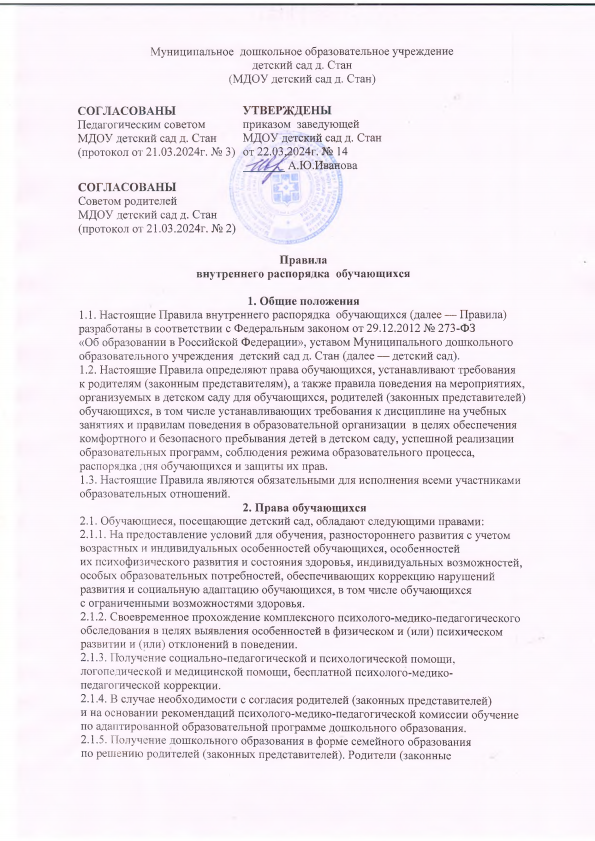 